ESTADO DE SANTA CATARINA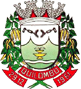 MUNICÍPIO DE QUILOMBO
EDITAL DE HOMOLOGAÇÃO DO RESULTADO FINAL DO PROCESSO SELETIVO SIMPLIFICADO ORIGINADO PELOEDITAL Nº 01, DE 7 DE MAIO DE 2014Homologa Resultado Final do Processo Seletivo Simplificado para contratação temporária de pessoal.O PREFEITO DO MUNICÍPIO DE QUILOMBO, Estado de Santa Catarina, no uso de suas atribuições conferidas por lei e tendo por base o Edital nº 01, de 7 de maio de 2014, que abre inscrições e estabelece normas para realização do Processo Seletivo Simplificado para provimento de cargos em caráter temporário no Município de Quilombo, torna público e homologa o Resultado Final do Processo Seletivo em epígrafe na forma do Anexo Único, parte integrante deste Edital, que contém o Relatório dos Candidatos Aprovados.	Registre-se, Publique-se, Cumpra-se.Quilombo, em 24 de junho de 2014.NEURI BRUNETTOPrefeito Municipal